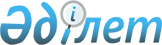 О внесении изменений и признании утратившими силу некоторых решений Правительства Республики Казахстан
					
			Утративший силу
			
			
		
					Постановление Правительства Республики Казахстан от 28 июня 2002 года N 703. Утратило силу постановлением Правительства Республики Казахстан от 23 января 2008 года N 58.



      


Сноска. Постановление Правительства РК от 28 июня 2002 года N 703 утратило силу постановлением Правительства РК от 23 января 2008 года 


 N 58 


 (вводится в действие со дня первого официального опубликования).



      В целях приведения в соответствие с действующим законодательством Правительство Республики Казахстан постановляет: 



      1. Утвердить прилагаемые изменения, которые вносятся в некоторые решения Правительства Республики Казахстан. 



      2. Признать утратившими силу некоторые решения Правительства Республики Казахстан согласно приложению. 



      3. Настоящее постановление вступает в силу со дня подписания. 




        

Премьер-Министр 




     Республики Казахстан 


                                               Утверждены 



                                       постановлением Правительства



                                           Республики Казахстан



                                        от 28 июня 2002 года N 703




                

Изменения, которые вносятся в некоторые 




              решения Правительства Республики Казахстан 





      1. 


(Пункт 1 утратил силу - постановлением Правительства РК от 12 августа 2004 г. 


 N 846 


 ) 





      2. В постановление Правительства Республики Казахстан от 19 марта 1997 года N 365 
 P970365_ 
 "Об утверждении Положения о порядке и условиях обязательного государственного страхования судей и их имущества, медицинского обслуживания и санаторно-курортного лечения" (САПП Республики Казахстан, 1997 г., N 13, ст. 90): 



      в Положении о порядке и условиях обязательного государственного страхования судей и их имущества, медицинского обслуживания и санаторно-курортного лечения, утвержденном указанным постановлением: 



      в пункте 7 слова "медико-социальной экспертной комиссией (МСЭК)" заменить словами "территориальным подразделением центрального исполнительного органа в области социальной защиты населения". 



      3. 


(Пункт 3


 


утратил силу - постановлением Правительства РК от 28 декабря 2007 года 


 N 1339 


 (вводится в действие с 1 января 2008 года и подлежит официальному опубликованию).


 



      4. В постановление Правительства Республики Казахстан от 25 ноября 1999 года N 1781 
 P991781_ 
 "О государственном образовательном гранте" (САПП Республики Казахстан, 1999 г., N 52, ст. 512): 



      в Правилах о государственном образовательном гранте, утвержденных указанным постановлением: 



      в пункте 5 слова "медико-социальной экспертной комиссии" заменить словами "территориального подразделения центрального исполнительного органа в области социальной защиты населения". 



      5. В постановление Правительства Республики Казахстан от 31 января 2001 года N 161 
 P010161_ 
 "Об утверждении Правил назначения и выплаты специального государственного пособия" (САПП Республики Казахстан, 2001 г., N 4-5, ст. 51): 



      в Правилах назначения и выплаты специального государственного пособия, утвержденных указанным постановлением: 



      в абзаце шестом подпункта 4) пункта 6 слова "медико-социальной экспертной комиссии" заменить словами "территориального подразделения центрального исполнительного органа в области социальной защиты населения"; 



      в подпункте 4), 5), 8) пункта 19 слова "медико-социальной экспертной комиссии" заменить словами "территориального подразделения центрального исполнительного органа в области социальной защиты населения". 

                                          Приложение 



                                 к постановлению Правительства



                                      Республики Казахстан



                                  от 28 июня 2002 года N 703




              

Перечень утративших силу некоторых решений 




                  Правительства Республики Казахстан 





      1. Постановление Кабинета Министров Республики Казахстан от 27 мая 1992 года N 465 
 P920465_ 
 "Об обеспечении инвалидов специальными средствами передвижения" (САПП Республики Казахстан, 1992 г., N 20, ст. 333). 



      2. Постановление Кабинета Министров Республики Казахстан от 22 октября 1992 года N 891 
 P920891_ 
 "О выплате денежной компенсации инвалидам за бензин" (САПП Республики Казахстан, 1992 г., N 41, ст. 606). 



      3. Постановление Кабинета Министров Республики Казахстан от 29 ноября 1993 года N 1195 
 P931195_ 
 "О выплате денежной компенсации инвалидам за мотоколяски" (САПП Республики Казахстан, 1993 г., N 46, ст. 557). 



      4. Постановление Кабинета Министров Республики Казахстан от 2 июня 1995 года N 770 "О внесении изменений в постановления Кабинета Министров Республики Казахстан от 27 мая 1992 г. N 465 и от 22 октября 1992 г. N 891" (САПП Республики Казахстан, 1995 г., N 20, ст. 223). 



      5. Постановление Правительства Республики Казахстан от 24 августа 2000 года N 1298 
 P001298_ 
 "Об утверждении Положения о медико-социальных экспертных комиссиях" (САПП Республики Казахстан, 2000 г., N 36-37, ст. 440). 

					© 2012. РГП на ПХВ «Институт законодательства и правовой информации Республики Казахстан» Министерства юстиции Республики Казахстан
				